ALLEGATO SCHEDA ADOMANDA DI ISCRIZIONE ALLA SCUOLA DELL’INFANZIAAl Dirigente scolastico dell’Istituto Comprensivo “La Pira – Gentiluomo”_l_ sottoscritt  	(cognome e nome)Codice Fiscale  	Nato/a a	il 	Residente a	, Provincia 	Via/Piazza	N.	, Telefono 	Indirizzo e-mail* 	*Obbligatorio da inserire per finalità organizzativein qualità di  genitore/esercente la responsabilità genitoriale  tutore  affidatario,CHIEDEl’iscrizione del	bambin _  	(cognome e nome)a codesta scuola dell’infanzia per l’a. s. 2024-2025 di avvalersi, sulla base del piano triennale dell’offerta formativa della scuola e delle risorse disponibili, del seguente orario:San Giacomo Apostolo (Camaro Superiore - Villetta):orario ordinario delle attività educative per 40 ore (CON SERVIZIO MENSA)orario ordinario delle attività educative per 25 ore (fascia del mattino);La Pira 2- orario ordinario delle attività educative per 40 ore (CON SERVIZIO MENSA);Bisconte - orario ordinario delle attività educative per 25 ore (fascia del mattino);Gentiluomo - orario ordinario delle attività educative per 25 ore (fascia del mattino)Chiede altresì di avvalersi:dell’anticipo (per i nati entro il 30 aprile 2022) subordinatamente alla disponibilità di posti e alla precedenza dei nati che compiono tre anni entro il 31 dicembre 2024.In base alle norme sullo snellimento dell’attività amministrativa, consapevole delle responsabilità cui va incontro in caso di dichiarazione non corrispondente al vero.Dichiara che_l_ bambin_____________________________________    ____________________________________________ (cognome e nome)					(codice fiscale)è nat_ a	il  	è cittadino  italiano  altro (indicare nazionalità)  	è residente a	(prov.)  	Via/piazza	n.	tel. 	Firma di autocertificazione*  	(Legge127 del 1997, d.P.R. 445 del 2000) da sottoscrivere al momento della presentazione della domanda alla scuolaAlla luce delle disposizioni del codice civile in materia di filiazione, la richiesta di iscrizione, rientrando nella responsabilità genitoriale, deve essere sempre condivisa dai genitori. Qualora la domanda sia firmata da un solo genitore, si intende che la scelta dell’istituzione scolastica sia stata condivisa.Il sottoscritto, presa visione dell’informativa resa dalla scuola ai sensi dell’articolo 13 del Regolamento (UE) 2016/679 del Parlamento europeo e del Consiglio del 27 aprile 2016 relativo alla protezione delle persone fisiche con riguardo al trattamento dei dati personali, nonché alla libera circolazione di tali dati, dichiara di essere consapevole che la scuola presso la quale il bambino risulta iscritto può utilizzare i dati contenuti nella presente autocertificazione esclusivamente nell’ambito e per i fini istituzionali propri della Pubblica Amministrazione (decreto legislativo 30.6.2003, n. 196 e successive modificazioni, Regolamento (UE) 2016/679).Data                                              Presa Visione*____________               ___________________________________   Alla luce delle disposizioni del codice civile in materia di filiazione, la richiesta di iscrizione, rientrando nella responsabilità genitoriale, deve essere sempre condivisa dai genitori. Qualora la domanda sia firmata da un solo genitore, si intende che la scelta dell’istituzione scolastica sia stata condivisa.INFORMATIVA SULLA RESPONSABILITA' GENITORIALESi riportano di seguito le specifiche disposizioni concernenti la responsabilità genitoriale contenute nel decreto legislativo 28 dicembre 2013, n. 154 che ha apportato modifiche al codice civile in tema di filiazione.Art. 316 co. 1 Responsabilità genitoriale.Entrambi i genitori hanno la responsabilità genitoriale che è esercitata di comune accordo tenendo conto delle capacità, delle inclinazioni naturali e delle aspirazioni del figlio. I genitori di comune accordo stabiliscono la residenza abituale del minore.Art. 337- ter co. 3 Provvedimenti riguardo ai figli.La responsabilità genitoriale è esercitata da entrambi i genitori. Le decisioni di maggiore interesse per i figli relative all'istruzione, all'educazione, alla salute e alla scelta della residenza abituale del minore sono assunte di comune accordo tenendo conto delle capacità, dell'inclinazione naturale e delle aspirazioni dei figli. In caso di disaccordo la decisione è rimessa al giudice. Limitatamente alle decisioni su questioni di ordinaria amministrazione, il giudice può stabilire che i genitori esercitino la responsabilità genitoriale separatamente. Qualora il genitore non si attenga alle condizioni dettate, il giudice valuterà detto comportamento anche al fine della modifica delle modalità di affidamento.Art. 337-quater co. 3Affidamento a un solo genitore e opposizione all'affidamento condiviso.Il genitore cui sono affidati i figli in via esclusiva, salva diversa disposizione del giudice, ha l'esercizio esclusivo della responsabilità genitoriale su di essi; egli deve attenersi alle condizioni determinate dal giudice. Salvo che non sia diversamente stabilito, le decisioni di maggiore interesse per i figli sono adottate da entrambi i genitori. Il genitore cui i figli non sono affidati ha il diritto ed il dovere di vigilare sulla loro istruzione ed educazione e può ricorrere al giudice quando ritenga che siano state assunte decisioni pregiudizievoli al loro interesse.Alla luce delle disposizioni sopra indicate, la richiesta di iscrizione, rientrando nella responsabilità genitoriale, deve essere sempre condivisa da entrambi i genitori. Qualora la domanda sia firmata da un solo genitore, si intende che la scelta dell’istituzione scolastica sia stata condivisa.Pertanto dichiaro di aver effettuato la scelta nell'osservanza delle norme del codice civile sopra richiamate in materia di responsabilità genitoriale.Data	Presa visioneDocumentazione obbligatoria da allegare alla presente Domanda.Fotocopia carta identità di entrambi i genitoriCodice fiscale di entrambi i genitori e del bambinoCopia del libretto delle vaccinazioniEventuali richieste di inserimento alunni in una specifica sezione del plesso prescelto o di determinate Insegnanti, vanno espresse su carta semplice ed allegate alla Domanda di iscrizione.Dati genitore che non ha eseguito la registrazione per l’iscrizione cartaceaCognome Nome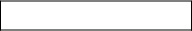 Data di nascita         Cittadinanza       ProvinciaComune o Stato estero di nascita	Sesso          Codice fiscale	Residenza Indirizzo      Comunec.a.p. prov.Indirizzo e-mail principalerecapito telefonico (rete fissa/cellulare)Altro recapito telefonico     ALLEGATO SCHEDA BModulo per l’esercizio del diritto di scegliere se avvalersi o non avvalersi dell’insegnamento della religione cattolicaAlunno  	Premesso che lo Stato assicura l’insegnamento della religione cattolica nelle scuole di ogni ordine e grado in conformità all’Accordo che apporta modifiche al Concordato Lateranense (art. 9.2), il presente modulo costituisce richiesta dell’autorità scolastica in ordine all’esercizio del diritto di scegliere se avvalersi o non avvalersi dell’insegnamento della religione cattolica.La scelta operata all’atto dell’iscrizione ha effetto per l’intero anno scolastico cui si riferisce e per i successivi anni di corso in cui sia prevista l’iscrizione d’ufficio, fermo restando, anche nelle modalità di applicazione, il diritto di scegliere ogni anno se avvalersi o non avvalersi dell’insegnamento della religione cattolica.Scelta di avvalersi dell’insegnamento della religione cattolica	 Scelta di non avvalersi dell’insegnamento della religione cattolica	 Data	Firma*Alla luce delle disposizioni del codice civile in materia di filiazione, la scelta, rientrando nella responsabilità genitoriale, deve essere sempre condivisa dai genitori. Qualora la domanda sia firmata da un solo genitore, si intende che la scelta sia stata comunque condivisa.Art. 9.2 dell’Accordo, con protocollo addizionale, tra la Repubblica Italiana e la Santa Sede firmato il 18 febbraio 1984, ratificato con la legge 25 marzo 1985, n. 121, che apporta modificazioni al Concordato Lateranense dell’11 febbraio 1929:“La Repubblica Italiana, riconoscendo il valore della cultura religiosa e tenendo conto che i principi del cattolicesimo fanno parte del patrimonio storico del popolo italiano, continuerà ad assicurare, nel quadro delle finalità della scuola, l’insegnamento della religione cattolica nelle scuole pubbliche non universitarie di ogni ordine e grado.Nel rispetto della libertà di coscienza e della responsabilità educativa dei genitori, è garantito a ciascuno il diritto di scegliere se avvalersi o non avvalersi di detto insegnamento.All’atto dell’iscrizione gli studenti o i loro genitori eserciteranno tale diritto, su richiesta dell’autorità scolastica, senza che la loro scelta possa dar luogo ad alcuna forma di discriminazione”.N.B. I dati rilasciati sono utilizzati dalla scuola nel rispetto delle norme sulla privacy, previste dal d.lgs. 196 del 2003 e successive modificazioni e dal Regolamento (UE) 2016/679 del Parlamento europeo e del Consiglio.ALLEGATO SCHEDA CModulo integrativo per le scelte degli alunni che non si avvalgono dell’insegnamento della religione cattolicaATTIVITÀ DIDATTICHE E FORMATIVE ATTIVITÀ DI STUDIO E/O DI RICERCA INDIVIDUALI CON ASSISTENZA DI PERSONALE DOCENTE NON FREQUENZA DELLA SCUOLA NELLE ORE DI INSEGNAMENTO DELLA RELIGIONE CATTOLICA (La scelta si esercita contrassegnando la voce che interessa)Firma del genitore:  	N.B. I dati rilasciati sono utilizzati dalla scuola nel rispetto delle norme sulla privacy, previste dal d. lgs. 196 d.lgs. 2003 e successive modificazioni e dal Regolamento (UE) 2016/679 del Parlamento europeo e del Consiglio.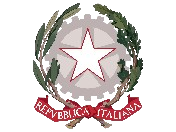 ISTITUTO COMPRENSIVO G. LA PIRA – D. GENTILUOMO MESSINA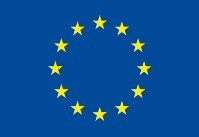 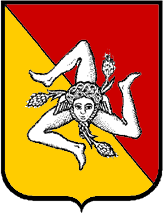 Via Gerobino Pilli - Camaro - Messina tel. 090/673223C.F. 97093530836 - e -mail: meic864003@istruzione.itSito web: www.iclapiragentiluomo.edu.it Pec: meic864003@pec.istruzione.itINFORMATIVA ALLE FAMIGLIE DEGLI ALUNNIL’Istituto Comprensivo “La Pira - Gentiluomo”, rappresentato legalmente dal Dirigente Scolastico, prof.ssa Luisa Lo Manto, in qualità di titolare del trattamento, effettuerà, nell’esercizio delle proprie funzioni istituzionali in materia di istruzione e formazione in ambito scolastico, operazioni di trattamento dei dati personali degli alunni e dei loro familiari.Pertanto, ai sensi degli artt. 13 e 14 del Regolamento (UE) 2016/679, anche noto come Regolamento Generale sulla Protezione dei Dati (di seguito indicato come “Regolamento”), è tenuto a fornirle le seguenti informazioni.Titolare del trattamentoIl titolare del trattamento è l’Istituto Comprensivo “La Pira - Gentiluomo”, con sede in via Gerobino Pilli, Camaro, 98149 Messina, rappresentato legalmente dal dirigente scolastico, prof.ssa Luisa Lo Manto, contattabile all’indirizzo di posta elettronica meic864003@istruzione.it.Responsabile della protezione dei datiIl responsabile della protezione dei dati (RPD) della presente istituzione scolastica è il dott. Ignazio La Rosa, contattabile all’indirizzo di posta elettronica ignaziolarosa8@gmail.com.Responsabili del trattamentoL’elenco	dei	responsabili	del	trattamento	della	presente	istituzione	scolastica	è	consultabile	all’indirizzo http://www.iclapiragentiluomo.edu.it/privacy-2/Finalità del trattamentoLe operazioni di trattamento dei dati personali degli alunni e dei loro familiari saranno svolte principalmente per l’esercizio delle funzioni istituzionali in materia di istruzione e formazione in ambito scolastico, compresa la partecipazione degli alunni alle attività organizzate in attuazione del Piano Triennale dell’Offerta Formativa (PTOF).Ulteriori operazioni di trattamento, strettamente connesse con le predette finalità, saranno effettuate per assolvere agli obblighi derivanti dalle leggi e dai regolamenti statali e regionali in materia fiscale, assistenziale, assicurativa e di salute e sicurezza sul lavoro, nonché al fine della tutela dei diritti in sede giudiziaria.Base giuridica del trattamento e categorie di dati trattatiLe operazioni di trattamento dei dati personali degli alunni e dei loro familiari, le cui finalità sono descritte all’art. 3, risultano necessarie per l’esecuzione di compiti di interesse pubblico o connessi all’esercizio di pubblici poteri di cui è investita l’istituzione scolastica, così come stabilito dall’art. 6, par. 1, lett. e) del Regolamento.Il titolare del trattamento è legittimato al trattamento delle particolari categorie di dati di cui agli artt. 9 e 10 del Regolamento secondo le norme di cui agli artt. 68, 86 e 95 del D.Lgs. n. 196/2003, nonché nei limiti e secondo le modalità stabilite dal D.M. n. 305/2006.In particolare, potranno essere oggetto di trattamento le seguenti categorie di dati:dati relativi alle origini razziali ed etniche, al fine di favorire l’integrazione degli alunni con cittadinanza non italiana;dati relativi alle convinzioni religiose, al fine di garantire la libertà di credo religioso e la fruizione dell’insegnamento della religione cattolica o delle attività alternative a tale insegnamento;dati relativi allo stato di salute, al fine di garantire:l’erogazione dell’insegnamento di sostegno agli alunni diversamente abili;l’adeguata composizione delle classi;l’istruzione domiciliare e ospedaliera per gli alunni affetti da gravi patologie;la partecipazione alle attività didattiche, educative, motorie e sportive, alle visite guidate e ai viaggi di istruzione;dati giudiziari, al fine di assicurare il diritto allo studio anche a soggetti sottoposti a regime di detenzione;dati sensibili e giudiziari relativi a tutte le attività connesse alla difesa in giudizio delle istituzioni scolastiche di ogni ordine e grado;dati relativi alle convinzioni politiche, ai fini della costituzione e del funzionamento delle consulte e delle associazioni degli studenti e dei genitori.Modalità di trattamentoLe operazioni di trattamento dei dati personali degli alunni e dei loro familiari saranno svolte sulla base dei principi di cui all’art. 5 del Regolamento:i dati saranno trattati nel rispetto dei principi di liceità, correttezza e trasparenza;i dati saranno trattati per il tempo strettamentenecessario all’esercizio delle finalità descritte all’art. 3, nonché conservati per un periodo di tempo desunto dalle disposizioni in materia di conservazione documentale e comunque idoneo all’espletamento delle attività istituzionali, amministrative e gestionali riferibili alle predette finalità;il trattamento sarà effettuato tramite strumenti informatici e/o telematici e non, secondo modalità idonee a garantire in qualsiasi momento la sicurezza, l’integrità e la riservatezza dei dati medesimi;il titolare provvede affinché siano osservate, nonché testate periodicamente, specifiche misure organizzative e tecniche – sia di tipo fisico che logico – volte a prevenire perdite, violazioni, accessi non autorizzati, usi illeciti o non corretti dei dati.Comunicazione dei datiI dati personali degli alunni e dei loro familiari potranno essere trattati esclusivamente dai dipendenti e dai collaboratori del titolare del trattamento, previa individuazione dei soggetti coinvolti quali “persone autorizzate al trattamento” e soltanto qualora ciò sia necessario allo svolgimento delle mansioni loro assegnate. Il titolare del trattamento provvederà a impartire alle persone autorizzate al trattamento opportune istruzioni e vigilerà sul loro operato.I dati oggetto di trattamento potranno essere comunicati o conosciuti da soggetti, di natura pubblica o privata, esterni all’istituzione scolastica, quali:altre istituzioni scolastiche, statali e non, per la trasmissione della documentazione attinente alla carriera scolastica degli alunni, limitatamente ai dati indispensabili per l’erogazione del servizio;gli enti locali, ai fini della fornitura di servizi alla persona e alla comunità, ai sensi del D.Lgs. n. 112/1998, limitatamente ai dati indispensabili all’erogazione del servizio;operatori economici che forniscono servizi alla presente istituzione scolastica (a titolo esemplificativo e non esaustivo: agenzie di viaggio, strutture ricettive, imprese che si occupano della gestione e della manutenzione del sistema informatico dell’istituto, fornitori di servizi di mensa), limitatamente ai dati indispensabili all’erogazione dei servizi in questione;gestori di piattaforme di e-learning, classi virtuali e formazione online, limitatamente ai dati indispensabili all’erogazione dei servizi in questione;aziende, imprese e altri soggetti pubblici o privati, in via facoltativa, per attività di rilevante interesse socio-culturale, limitatamente ai dati indispensabili all’erogazione dei servizi in questione;gli istituti di assicurazione, per la denuncia di infortunio e la connessa responsabilità civile;l’INAIL, ai fini della denuncia contro gli infortuni ai sensi del D.P.R. n. 1124/1965;l’ASP e gli enti locali, ai fini del funzionamento dei Gruppi di lavoro per l’integrazione scolastica, l’inclusione e l’inclusività, nonché per la predisposizione e la verifica del Piano educativo individualizzato ai sensi della L. n. 104/1992;l’Avvocatura dello Stato, per la difesa erariale e la consulenza presso gli organi di giustizia;la magistratura ordinaria e amministrativo-contabile, nonché agli organi di polizia giudiziaria, per l’esercizio dell’azione di giustizia;liberi professionisti, ai fini di patrocinio o consulenza, compresi quelli di controparte per le finalità di corrispondenza sia in fase giudiziale che stragiudiziale.I dati oggetto di trattamento non saranno oggetto di diffusione.Diritti degli interessatiIl Regolamento conferisce agli interessati la possibilità di esercitare, rivolgendosi in qualsiasi momento al titolare del trattamento, i seguenti diritti:ricevere la conferma che sia o meno in atto un trattamento dei propri dati personali, conoscere le categorie di dati trattati, i soggetti ai quali sono stati o saranno comunicati, il periodo o i criteri per determinare il periodo di conservazione degli stessi, nonché una copia dei dati personali oggetto di trattamento;le predette informazioni saranno comunicate, ad eccezione di richieste specifiche da parte dell’interessato, in un formato elettronico di uso comune;ottenere, senza ingiustificato ritardo, la rettifica dei dati personali inesatti che lo riguardano;ottenere, qualora ricorra una delle ipotesi previste dall’art. 18 del Regolamento, la limitazione del trattamento dei propri dati personali;opporsi in qualsiasi momento, per motivi connessi alla propria situazione particolare, al trattamento dei propri dati personali, qualora esso si basi sull’articolo 6, par. 1, lett. e) del Regolamento, ai sensi dell’art. 21 dello stesso;presentare reclamo all’Autorità garante per la protezione dei dati personali.Data		Firma per presa visione 	Il Dirigente Scolastico Prof.ssa Lo Manto LuisaFirma autografa sostituita a mezzo stampa Ex art. 3, comma 2, D.lgs 39/93